А Д М И Н И С Т Р А Ц И ЯЛодейнопольского муниципального районаЛенинградской областиП О С Т А Н О В Л Е Н И Е13.04.2023                                                                                                                         № 406О признании утратившим силу постановления №702 от 26.07.2022 «Об утверждении административного регламента предоставления муниципальной услуги «Выдача специального разрешения на движение по автомобильным дорогам местного значения тяжеловесного транспортного средства, масса которого с грузом или без груза и(или) нагрузка на ось которого более чем на десять процентов превышают допустимую массу транспортного средства и(или) допустимую нагрузку на ось, и(или) крупногабаритного транспортного средства в случаях, предусмотренных Федеральным законом от 8 ноября 2007 года № 257-ФЗ «Об автомобильных дорогах и о дорожной деятельности и о внесении изменений в отдельные законодательные акты Российской Федерации»В соответствии с Федеральным законом от 04 октября 2003 года № 131-ФЗ «Об общих принципах организации местного самоуправления в Российской Федерации», Федеральным законом от 27 июля 2010 года № 210-ФЗ «Об организации предоставления государственных и муниципальных услуг», протоколом заседания комиссии по повышению качества и доступности предоставления государственных и муниципальных услуг в Ленинградской области от 15.03.2023 № 05.2-03-1/2023, Администрация Лодейнопольского муниципального района п о с т а н о в л я е т:1. Постановление Администрации Лодейнопольского муниципального района от 26.07.2022 № 702 «Об утверждении административного регламента предоставления муниципальной услуги «Выдача специального разрешения на движение по автомобильным дорогам местного значения тяжеловесного транспортного средства, масса которого с грузом или без груза и(или) нагрузка на ось которого более чем на десять процентов превышают допустимую массу транспортного средства и(или) допустимую нагрузку на ось, и(или) крупногабаритного транспортного средства в случаях, предусмотренных Федеральным законом от 8 ноября 2007 года № 257-ФЗ «Об автомобильных дорогах и о дорожной деятельности и о внесении изменений в отдельные законодательные акты Российской Федерации» признать утратившим силу.3. Постановление подлежит размещению на официальном сайте Администрации Лодейнопольского муниципального района.4. Контроль за исполнением настоящего постановления оставляю за собой.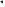 5. Постановление вступает в силу после официального опубликования.Исполняющий обязанности главы Администрации							В.Н. РАССАДИН